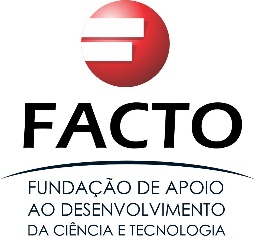 ANEXO II - DECLARAÇÃO DE ANUÊNCIA DA CHEFIA IMEDIATADECLARAÇÃO DA DIRETORIA/COORDENADORIA A QUAL O SERVIDOR ESTÁ VINCULADO Declaro para os devidos fins que __________________________________________, CPF nº _________________, ocupante do cargo de __________________________,  atua no(a)_______________________________________________________, tem carga horária semanal de _____________ e, caso aprovado(a) no processo de seleção referente ao Edital 04/2021, poderá atuar nas  funções determinadas no Projeto denominado Formação em Educação  Profissional e Tecnológica. Declaro ainda que o desenvolvimento de tais atividades não prejudicará a sua carga horária regular de atuação. ________________________ ( _____ ), ____ de _______________ de 2021. Dados da Chefia imediata:  Nome: _____________________________________________________________________________ CPF: _____________________  Cargo: _______________________________________________________________________________________________________Assinatura:____________________________________________________________